  Nebraska FFA Alumni and Supporters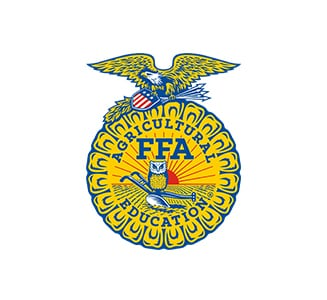 State Association Chapter Rating ApplicationAlumni Chapter Name:______________________________________________Contact Person / People: _____________________________________________Contact Telephone Number: (      ) _______________   (      ) _______________Contact Email Address: _____________________________________________Application Instructions1. Please fill out the answers to all prompts to the best of your ability. The awards committee will not have the opportunity to ask any questions, so please elaborate as you see fit.2. Use data, numbers, answers, and facts from September 1st to August 31st of the following year (this is the FFA fiscal year).3. You are allowed ONE additional supporting page to accompany this document. These may include a copy of a grant, a certificate of achievement, or graphs/figures that support your content. This additional page is NOT a requirement.4. Applications will be docked points for incomplete answers. Please fill out the entire document to the best of your ability.5. You may include up to FOUR supporting pictures (digital copies accepted). Please provide a brief description of the persons / items and their significance. 6. Return all completed applications to the awards chairperson via mail or email.Jeff Hornung, Awards Chairman1010 West J St				jeff3020@gmail.comHastings, NE 68901			(402) 937-2290 CellSection 1: Alumni Chapter Operations1. Indicate an activity conducted to ensure the organization has talented and dedicated leadership to direct the work of the association. Elaborate on the effectiveness and effectiveness of the selected leaders.  _____________________________________________________________________________________________________________________________________________________________________________________________________________________________________________________________________________________________________________________________________________________________________________2. Indicate an activity conducted to ensure that legal, financial and ethical integrity were met. What are some risks that your alumni chapter has? How have you taken steps to account for risk management? ____________________________________________________________________________________________________________________________________________________________________________________________________________________________________________________________________________________________________________________________________________________________________________________________________________________________3. Indicate an activity that provided FFA Alumni members with the opportunity to develop professional and/or personal skills through their involvement with FFA Alumni. __________________________________________________________________________________________________________________________________________________________________________________________________________________________________________________________________________________4. Indicate an activity or policy used to increase FFA Alumni membership and a plan for retention: ______________________________________________________________________________________________________________________________________________________________________________________________________Section 2: Ag Literacy and Public Relations1. Indicate an activity conducted to promote agriculture, agricultural education and FFA within your community: _________________________________________________________________________________________________________________________________________________________________________________________________________________________________________________________________________________________________________________________________________2. Indicate an activity used to engage school officials, administration, or other associates with agricultural education. _________________________________________________________________ __________________________________________________________________________________________________________________________________________________________________________3. Describe any positive community relations with outside partners. These may include people such as newspapers, banks, government officials, business owners, etc. ____________________________________________________________________________________________________________________________________________________________________________________________________________________________________________________________________________________________Section 3: Local Support and Chapter Communication1. How has your alumni chapter supported the local ag education team? These may include people like the advisor, chapter officers, donors, parents, coaches, or supporters. ___________________________________________________________________________________________________________________________________________________________________________________________________________________________________________________________________________________________________________________________________________________________________________2. Describe any direct communications between the alumni and the FFA students. How, specifically, so these communications occur? Who is responsible for such interactions? ______________________________________________________________________________________________________________________________________________________________________________________________________________________________________________________________________________________3. List and describe any additional services your chapter offers to the FFA student.? Some examples may include mentoring students, coaching contest teams, or offering internships. _____________________________________________________________________________________________________________________________________________________________________________________________________________________________________________________________________________________________________________________________________________________________________Section 4: Fiscal Awareness1. Describe a creative way your chapter has raised funding. What does your group do that’s unique?_________________________________________________________________________________________________________________________________________________________________________________________________________________________________________________________________________________________________________________________________________________________________________________________________________________________________________2. Describe what your team does to financially assist the local program, chapter, teacher and/or students. What do you use your funding for that impacts these people? __________________________________________________________________________________________________________________________________________________________________________________________________________________________________________________________________________________________________________________________________________________________________________________________________________________________________________________________________Activity Reflections:   For each section, choose an activity you described and evaluate the plan of action, the execution, and the outcome / effectiveness. See the example below:Activity: Local FFA Alumni Officer ElectionsPlan of action: Hold officer elections at our annual chapter business meetingExecution: Nominating committee proposed qualified candidates, who were voted on by the general assembly of members. Committee members gathered, tallied, and announced results.Outcome: New officers for the next fiscal year were selected. Tie was broken by a head-to-head vote. (Eliminating all other candidates for that certain position).Section 1 (Alumni Leadership)Activity: ______________________________________________________________________________Plan of action:   ________________________________________________________________________Execution: _________________________________________________________________________________________________________________________________________________________________Outcome: _________________________________________________________________________________________________________________________________________________________________Section 2 (Ag Literacy & Public Relations)Activity: ______________________________________________________________________________Plan of action:   ________________________________________________________________________Execution: _________________________________________________________________________________________________________________________________________________________________Outcome: _________________________________________________________________________________________________________________________________________________________________Section 3 (Local Support & Chapter Relations)Activity: ______________________________________________________________________________Plan of action:   ________________________________________________________________________Execution: _________________________________________________________________________________________________________________________________________________________________Outcome: _________________________________________________________________________________________________________________________________________________________________Section 4 (Fiscal Awareness)Activity: ______________________________________________________________________________Plan of action:   ________________________________________________________________________Execution: _________________________________________________________________________________________________________________________________________________________________Outcome: _________________________________________________________________________________________________________________________________________________________________Final Question: Has your chapter had to face adversity this past year? What challenges did you face? How did your team take steps to overcome your obstacles? Please be specific as possible._________________________________________________________________________________________________________________________________________________________________________________________________________________________________________________________________________________________________________________________________________________________________________________________________________________________________________ *Please include up to 4 pictures (optional) and 1 supporting document (optional) after this page*